Sunday 16th July, 2017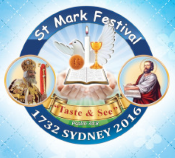 Finish Date: Saturday 22nd July, 2017Completed Bible Study = 15 pointsHomework handed in by the due date = 5 pointsYear 5 & 6 St Marks Festival Homework Week 1Bible study homework leading up to the theory exam will help you with all the things you need to know. We will continue with our regular Bible study after the Festival.The Sacrament of Penance & ConfessionMonday: Read Spiritual book page 3Question 1What are the consequences of sin? (Romans 6:23)Question 2Which of our sins will be forgiven?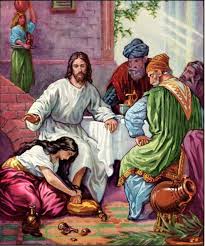 Tuesday: Read pages 5&6 and Luke 7:36-50A Sinful Woman Forgiven36 Then one of the Pharisees asked Him to eat with him. And He went to the Pharisee’s house, and sat down to eat. 37 And behold, a woman in the city who was a sinner, when she knew that Jesus sat at the table in the Pharisee’s house, brought an alabaster flask of fragrant oil, 38 and stood at His feet behind Him weeping; and she began to wash His feet with her tears, and wiped them with the hair of her head; and she kissed His feet and anointed them with the fragrant oil. 39 Now when the Pharisee who had invited Him saw this, he spoke to himself, saying, “This Man, if He were a prophet, would know who and what manner of woman this is who is touching Him, for she is a sinner.”40 And Jesus answered and said to him, “Simon, I have something to say to you.”So he said, “Teacher, say it.”41 “There was a certain creditor who had two debtors. One owed five hundred denarii, and the other fifty. 42 And when they had nothing with which to repay, he freely forgave them both. Tell Me, therefore, which of them will love him more?”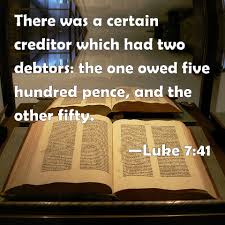 43 Simon answered and said, “I suppose the one whom he forgave more.”And He said to him, “You have rightly judged.” 44 Then He turned to the woman and said to Simon, “Do you see this woman? I entered your house; you gave Me no water for My feet, but she has washed My feet with her tears and wiped themwith the hair of her head. 45 You gave Me no kiss, but this woman has not ceased to kiss My feet since the time I came in. 46 You did not anoint My head with oil, but this woman has anointed My feet with fragrant oil. 47 Therefore I say to you, her sins, which are many, are forgiven, for she loved much. But to whom little is forgiven, the same loves little.”48 Then He said to her, “Your sins are forgiven.”49 And those who sat at the table with Him began to say to themselves, “Who is this who even forgives sins?”50 Then He said to the woman, “Your faith has saved you. Go in peace.”Question 3Order the events that take place in this passage. The first one has been done for you.a) Jesus tells a story about a creditor and two debtors		b) The people sat with Jesus wonder at who this man is who forgives sinsc) The Pharisee questioned why Jesus let the sinful woman do thisd) Jesus is invited to the Pharisee’s house e) The sinful woman went to Jesus, washed His feet with her tears, wiped them with her hair, kissed them and anointed them with fragrant oil     f) Jesus explains that those whose sins are many are forgiven for they love much and He tells her that her sins are forgiveng) Simon correctly answers that the debtor forgiven more will love his creditor more 	Wednesday: Read page 7 – 8 Question 4What are the 4 conditions for true repentance? 1.2.3.4.Question 5The Sacrament of Confession. Complete the following equation: 	+	+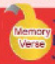 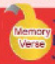 Thursday : Memory verse – page 41                     For the Festival you are required to Learn 3 Psalms 16 (page 41-end)Read Psalm 16 and put the missing words in below. Learn it off by heart. Ask a member of your family to test you. Pray you can remember  The Hope of the Faithful, and the Messiah’s Victory16 Preserve me, O God, for in You I put my ________________.2 O my ______________, you have said to the Lord,
“You are my ____________,
My goodness is nothing apart from _____.”
3 As for the __________ who are on the earth,
“They are the excellent ones, in whom is all my __________.”4 Their _____________ shall be multiplied who hasten after another god;
Their drink offerings of _____________ I will not offer,
Nor take up their names on my ______________.5 O Lord, You are the portion of my inheritance and my ________;
You maintain my ______.
6 The lines have fallen to me in pleasant places;
Yes, I have a ___________ inheritance.7 I will bless the Lord who has given me counsel;
My heart also instructs me in the ___________ seasons.
8 I have set the Lord ____________ before me;
Because He is at my __________ hand I shall not be moved.9 Therefore my heart is ___________, and my glory rejoices;
My flesh also will rest in hope.
10 For You will not leave my ______ in Sheol,
Nor will You allow Your ________ One to see corruption.
11 You will show me the path of ________;
In Your presence is fullness of ________;
At Your _________ hand are pleasures forevermore.Friday: Memory verse – page 42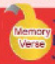 Read Psalm 125 and put the missing words in below. Learn it off by heart. Ask a member of your family to test you. Pray you can remember  Psalm 125The Lord the Strength of His PeopleA Song of Ascents.125 Those who trust in the ______
Are like Mount Zion,
Which cannot be _________, but abides forever.
2 As the mountains surround Jerusalem,
So the Lord surrounds His _________
From this time forth and forever.3 For the scepter of __________________ shall not rest
On the land allotted to the _________________,
Lest the righteous reach out their hands to iniquity.4 Do good, O Lord, to those who are __________,
And to those who are upright in their _____________.5 As for such as turn aside to their crooked ways,
The __________shall lead them away
With the workers of iniquity.Peace be upon Israel!Saturday: Memory Verse Recap Psalm 16Do you remember Psalm 16 – see if you can write it in the text box below. Psalm 125Do you remember Psalm 125? If so write it in the textbox below.d